21 دسامبر 2020والدین/ سرپرستان و دانش آموزان گرامی،دولت انتاریو امروز اعلام کرد که به منظور کاهش هر چه بیشتر سرعت گسترش COVID-19، استان از روز شنبه، 26 دسامبر وارد دسته‌بندی خاکستری (تعطیلی اجباری) خواهد شد. در تورنتو و سایر مناطق جنوب انتاریو، این تعطیلی اجباری به مدت 28 روز برقرار خواهد ماند. به عنوان بخشی از این اطلاعیه، دولت اعلام کرده است که کلیه مدارس ابتدایی در جنوب انتاریو، از جمله مدارس TDSB، تا روز دوشنبه 11 ژانویه به روی دانش آموزان بسته خواهند بود، در حالی که تمام مدارس متوسطه تا روز دوشنبه 25 ژانویه به روی دانش آموزان بسته هستند. در طول این دوره، کلیه مدارس حضوری به روش آموزش از راه دور تغییر رویه می‌دهند، در حالی که مدارس مجازی به روال عادی خود ادامه خواهند داد.لطفاً در ادامه، اطلاعات تکمیلی در مورد این تغییر رویه به آموزش از راه دور در مدارس TDSB را مشاهده کنید. مدارس ابتداییمدارس حضوری: دانش‌آموزان، آموزش از راه دور را در خانه‌های خود دریافت می‌کنند که توسط معلم همیشگی مدرسه آنها ارائه خواهد شد. مدارس ابتدایی برنامه/جدول زمانی معمول مدارس خود را دنبال خواهند کرد. در بعضی موارد، ممکن است نیاز به اصلاحات جزئی وجود داشته باشد که روز دوشنبه، 4 ژانویه به خانواده‌ها اعلام خواهد شد. مدارس مجازی: مطابق روند عادی خود به کار ادامه خواهند داد.مدارس متوسطهمدارس حضوری: مدارس متوسطه مطابق با یک برنامه زمانی اصلاح شده به کار ادامه خواهند داد:توجه: کلاس نوبت 1 از ساعت 8:45 صبح تا 12:30 ظهر ادامه خواهد داشت، و شامل 150 دقیقه آموزش همزمان/ آنلاین و 75 دقیقه کار غیرهمزمان/ مستقل خواهد بود. معلمان کار را با آموزش همزمان در ساعت 8:45 صبح شروع می‌کنند. زمان‌های غیرهمزمان برنامه‌ریزی شده در جدول فوق مثالی از نحوه برنامه‌ریزی برای زمان‌های غیرهمزمان است. معلمان از توانایی تصمیم‌گیری و قضاوت حرفه‌ای خود برای تعیین نحوه زمان‌بندی آموزش همزمان و غیرهمزمان استفاده خواهند کرد.مدارس مجازی: مطابق روند عادی خود به کار ادامه خواهند داد.مدارس EdVance و مدارس روزانه بزرگسالانمدارس حضوری: دانش آموزان مدارس روزانه بزرگسالان و برنامه‌های EdVance، از این برنامه آموزش آنلاین پیروی خواهند کرد:زمان شروع و ناهار برای هر مدرسه مطابق برنامه قبلی ثابت خواهد ماند.آموزش مجازی: مطابق روند عادی خود به کار ادامه خواهد داد.مدارس/برنامه‌های جایگزینمدارس حضوری: مدارسی كه از جدول زمان‌بندی سازگار شده اداره آموزش و پرورش استفاده نمی‌كنند (مانند برنامه‌ها-مدارس جايگزين، مراکز تجمیع شده، ISPها و غيره)، برنامه‌های از راه دور تهیه شده به صورت محلی را اجرا خواهند کرد.آموزش مجازی: مطابق روند عادی خود به کار ادامه خواهد داد.مراکز تجمیع شده آموزش استثنائیمراکز تجمیع شده (که در ادامه لیست شده‌اند)، برنامه‌های آموزش از راه دور تهیه شده به صورت محلی را اجرا خواهند کرد.مراکز تجمیع شده دوره ابتدایی: مدرسه Beverly، مدرسه راهنمائی Lucy McCormick، مدرسه Seneca، مدرسه ابتدائی و راهنمائی Sunny View، مدرسه Parklane، مدرسه William J. McCordicمراکز تجمیع شده دوره متوسطه: مدرسه Central Etobicoke، مدرسه متوسطه Drewry، مدرسه Frank Oke، دبیرستان Maplewood، مدرسه Sir William Osler، دبیرستان York Humber لطفا توجه داشته باشید که به عنوان بخشی از تلاش‌های دولت برای محافظت از آسیب پذیرترین افراد، در صورت امکان، ادارات آموزش و پرورش به دانش‌آموزان با نیازهای آموزشی استثنائی که امکان خدمات‌رسانی به آنها از طریق روش آموزش از راه دور وجود ندارد، بر اساس نیاز دانش آموز، حمایت برای آموزش حضوری ارائه خوهند داد. اگر اعتقاد دارید که ممکن است به این خدمات نیاز باشد، لطفاً با مدیر فرزند خود صحبت کنید.برنامه‌های مراقبت از کودک/ دوره‌های فوق برنامه روزانهکلیه برنامه‌های مراقبت از کودک مخصوص کودکان شیرخوار، کودکان نوپا و کودکان در سنین پیش‌دبستانی که در داخل مدارس TDSB قرار دارند، مجاز هستند در دوران تعطیلی اجباری به فعالیت خود ادامه دهند و دایر باشند، با این حال والدین/سرپرستان برای تایید جزئیات باید با مجری برنامه مراقبت از کودک خود صحبت کند. در حالی که مدارس تعطیل هستند، کلیه دوره‌های فوق برنامه روزانه مدارس TDSB و برنامه‌های پیش و پس از مدرسه نیز تعطیل خواهند بود.گام‌های بعدیدر حالی که TDSB امسال بیش از 70000 دستگاه را بین دانش‌آموزان توزیع كرده، ما می‌دانیم كه بعضی از دانش‌آموزان ممكن است برای طی کردن این دوره آموزش از راه دور، هنوز به تجهیزات نیاز داشته باشند. در چنین شرایطی، خانواده‌ها تشویق می‌شوند که موقع بازگشایی مدارس با آنها تماس بگیرند تا مقدمات لازم برای دریافت یک دستگاه را انجام دهند. لطفا توجه داشته باشید که تجهیزات بر اساس در دسترس بودن ارائه می‌شوند و توزیع آنها ممکن است به زمان نیاز داشته باشد.اخبار امروز در زمانی منتشر می‌شود که کلیه مدارس در تعطیلات زمستانی به سر می‌برند، که در واقع این یک چالش محسوب می‌شود زیرا می‌دانم امکان دارد بسیاری از شما در مورد مراحل بعدی سوالاتی داشته باشید. برای سوالات مربوط به مدارس حضوری، معلمان روز دوشنبه، 4 ژانویه با دانش‌آموزان و خانواده‌ها در ارتباط خواهند بود تا اطلاعات بیشتری را فراهم کرده و روند تغییر رویه به آموزش از راه دور را آغاز کنند، که پیش‌بینی می‌شود روند نسبتاً سریعی باشد. برای دانش‌آموزان در مدرسه مجازی، آموزش به صورت عادی و مطابق معمول از روز دوشنبه 4 ژانویه ادامه خواهد یافت.با اینکه این روند غیرمنتظره نبوده است، اما می‌دانم این خبر برای بسیاری دشوار خواهد بود. می‌خواهم به شما اطمینان دهم که ما در 9 ماه گذشته چیزهای زیادی درباره آموزش از راه دور آموخته‌ایم و با اینکه ممکن است هنوز چالش‌هایی پیش رو باشد، با این حال ما از دانش‌آموزان و خانواده‌های خود پشتیبانی خواهیم کرد تا اطمینان حاصل کنیم که انتقال رویه آموزشی به روان‌ترین شکل ممکن صورت خواهد گرفت.با احترام،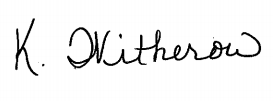 
کتی ویترو (Kathy Witherow)مدیر موقت آموزشساعتروز 1روز 2روز 3روز 48:45 صبح– 10:00 صبحدوره 1Synchronous (همزمان)دوره 1Synchronous (همزمان)دوره 2Synchronous (همزمان)دوره 2Synchronous (همزمان)10 صبح – 10:30 صبحدوره 1Asynchronous (غیرهمزمان)/Independent Learning (آموزش مستقل)دوره 1Asynchronous (غیرهمزمان)/Independent Learning (آموزش مستقل)دوره 2Asynchronous (غیرهمزمان)/Independent Learning (آموزش مستقل)دوره 2Asynchronous (غیرهمزمان)/Independent Learning (آموزش مستقل)10:30 صبح – 11:45 صبحدوره 1Synchronous (همزمان)دوره 1Synchronous (همزمان)دوره 2Synchronous (همزمان)دوره 2Synchronous (همزمان)11:45 صبح – 12:30 ظهردوره 1Asynchronous (غیرهمزمان)/Independent Learning (آموزش مستقل)دوره 1Asynchronous (غیرهمزمان)/Independent Learning (آموزش مستقل)دوره 2Asynchronous (غیرهمزمان)/Independent Learning (آموزش مستقل)دوره 2Asynchronous (غیرهمزمان)/Independent Learning (آموزش مستقل)12:30 ظهر– 1:10 بعدازظهرناهارناهارناهارناهار01:10 ظهر– 2:00 بعدازظهرAPA/PMAAPA/PMAAPA/PMAAPA/PMA02:00 ظهر– 3:15 بعدازظهردوره 2Synchronous (همزمان)دوره 2Synchronous (همزمان)دوره 1Synchronous (همزمان)دوره 1Synchronous (همزمان)روز 1روز 2روز 3روز 4نوبت 1: 3 ساعت1AB Synchronous (1AB همزمان)1AB Synchronous (1AB همزمان)2AB Synchronous(2AB همزمان)2AB Synchronous(2AB همزمان)نوبت 2: 1 ساعت2AB Synchronous(2AB همزمان)2AB Synchronous(2AB همزمان)1AB Synchronous (1AB همزمان)1AB Synchronous (1AB همزمان)نوبت 3: 2 ساعت3AB Synchronous(3AB همزمان)3AB Synchronous(3AB همزمان)3AB Synchronous(3AB همزمان)3AB Synchronous(3AB همزمان)